Escreva os nomes dos meios de transporte – means of transportation e pinte-os com a cor indicada.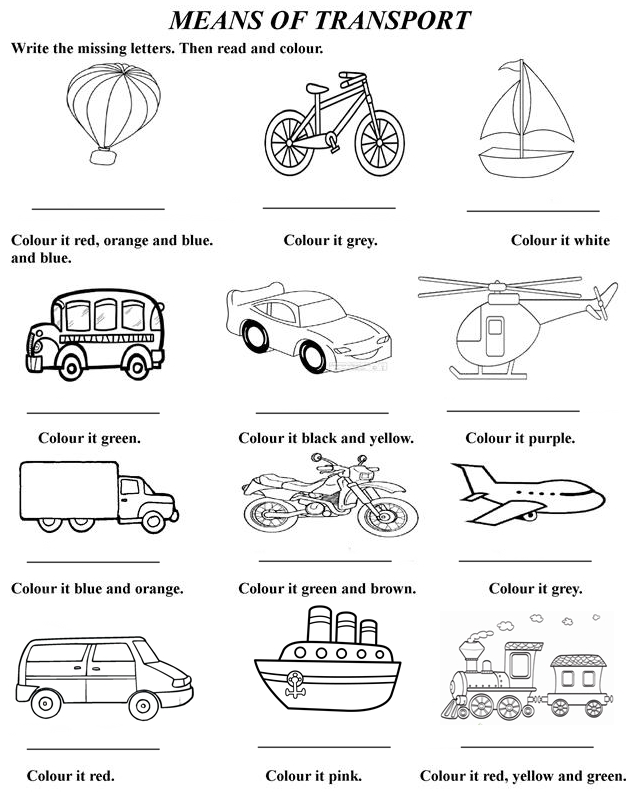 